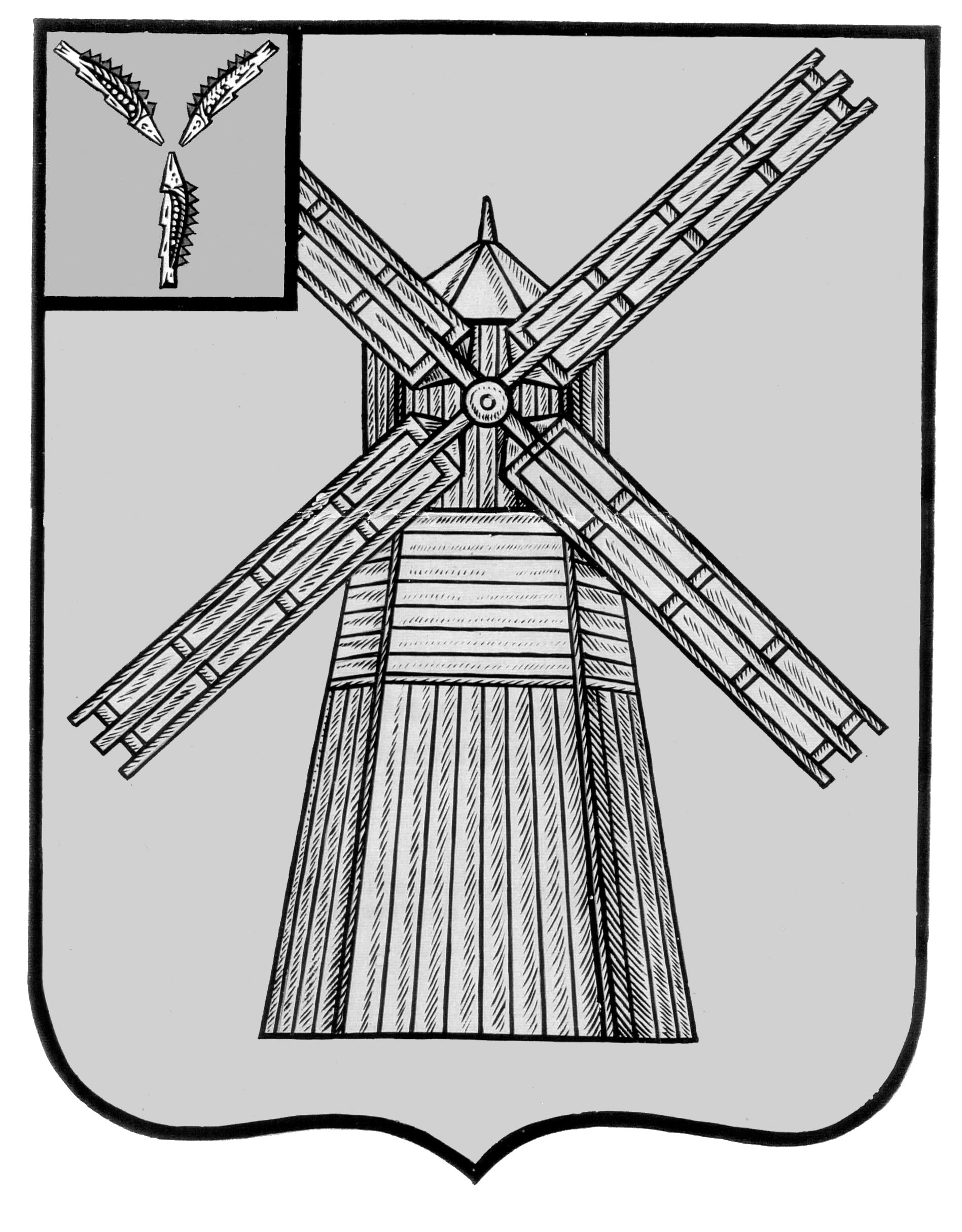 АДМИНИСТРАЦИЯ ПИТЕРСКОГО МУНИЦИПАЛЬНОГО РАЙОНА САРАТОВСКОЙ ОБЛАСТИП О С Т А Н О В Л Е Н И Еот 29 сентября 2023 года №439с. ПитеркаО подготовке проекта о внесении изменений в Генеральный план Питерского муниципального образования Питерского муниципального района Саратовской области	В соответствии со статьями 9, 23-25 Градостроительного кодекса Российской Федерации, Федеральным законом от 6 октября 2003 г №131-ФЗ «Об общих принципах организации местного самоуправления в Российской Федерации, Законом Саратовской области от 19 апреля 2023 года «О преобразовании Агафоновского, Орошаемого и Питерского муниципальных образований Питерского муниципального района Саратовской области и внесении изменений в Закон Саратовской области «О муниципальных образованиях, входящих в состав Питерского муниципального района», в целях создания условий для устойчивого развития территории Питерского муниципального образования Питерского муниципального района Саратовской области, руководствуясь Уставом Питерского муниципального района, администрация Питерского муниципального районаПОСТАНОВЛЯЕТ: 1. Приступить к подготовке проекта о внесении изменений в Генеральный план Питерского муниципального образования Питерского муниципального района Саратовской области, утвержденного Решением Собрания депутатов Питерского муниципального района Саратовской области №25-10 от 31 января 2013 года (с изменениями от 3 июля 2023 года №73-9).2. Утвердить план мероприятий по подготовке проекта о внесении изменений в Генеральный план Питерского муниципального образования Питерского муниципального района согласно приложению №1. 3. Утвердить порядок направления в Комиссию по подготовке проекта Генеральных планов сельских поселений Питерского муниципального района предложений заинтересованных лиц по подготовке проекта о внесении изменений в Генеральный план Питерского муниципального образования Питерского муниципального района, согласно приложению №2.5. Опубликовать настоящее постановление в районной газете «Искра» и разместить на официальном сайте администрации Питерского муниципального района по адресу: http//питерка.рф не позднее, чем по истечении десяти дней со дня подписания настоящего постановления.6. Настоящее постановление вступает в силу со дня его официального опубликования в районной газете «Искра».7. Контроль за исполнением настоящего постановления возложить на первого заместителя главы администрации муниципального района.Глава муниципального района                                                            Д.Н. ЖивайкинПриложение №1 к постановлению администрации муниципального района от 29 сентября 2023 года №439План мероприятий по подготовке проекта о внесении изменений в Генеральный план Питерского муниципального образования Питерского муниципального района Саратовской областиВЕРНО: Руководитель аппарата администрации               муниципального района                                                        А.А. СтрогановПриложение №2 к постановлению администрации муниципального района от 29 сентября 2023 года №439ПОРЯДОКнаправления в Комиссию по подготовке проекта Генеральных планов поселений Питерского муниципального района предложений заинтересованных лиц по подготовке проекта о внесении изменений в Генеральный план Питерского муниципального образования Питерского муниципального района Саратовской области1. С момента опубликования постановления администрации Питерского муниципального района о подготовке проекта о внесении изменений в Генеральный план Питерского муниципального образования Питерского муниципального района (далее - Проект) в течение срока проведения работ по подготовке Проекта, заинтересованные лица вправе направлять в Комиссию по подготовке проекта Генеральных планов поселений Питерского муниципального района (далее -  Комиссия) предложения по подготовке Проекта (далее - предложения).Собственники, владельцы, пользователи, арендаторы земельных участков, иной недвижимости, физические и юридические лица, жители Питерского муниципального образования имеют право участвовать в согласовании Проекта, направляя письменные замечания и предложения в Комиссию по адресу: Саратовская область, Питерский район, с.Питерка, ул. им.Ленина, д.101, каб.12, администрация Питерского муниципального района, отдел по делам архитектуры и капитального строительства, телефон 
8(84561) 2-11-62, или высказывая их на публичных слушаниях. Предложения могут быть направлены либо по почте в администрацию муниципального района, либо по электронной почте на официальный сайт Питерского муниципального района: http://питерка.рф2. Предложения должны быть логично изложены в письменном виде (напечатаны, либо написаны разборчивым почерком) за подписью лица, их изложившего, с указанием его полных фамилии, имени, отчества, адреса места регистрации и даты подготовки предложений. Неразборчиво написанные, неподписанные предложения, а также предложения, не имеющие отношения к подготовке проекта правил, комиссией не рассматриваются.3. Предложения могут содержать любые материалы (как на бумажных, так и на магнитных носителях). Направленные материалы возврату не подлежат.4. Предложения, поступившие в Комиссию после завершения работ по подготовке проекта, не рассматриваются.5. Комиссия не дает ответы на поступившие предложения.6. Комиссия вправе вступать в переписку с заинтересованными лицами, направившими предложения.7. Поступившие от муниципальных и государственных органов, профессиональных организаций замечания и предложения рассматриваются Комиссией, которая организует работу по внесению необходимых изменений и дополнений в Проект.8. По результатам проверки Комиссия направляет Проект главе Питерского муниципального района или, в случае обнаружения его несоответствия требованиям схемы территориального планирования Питерского муниципального района на доработку.ВЕРНО: Руководитель аппарата администрации               муниципального района                                                        А.А. Строганов№Наименование мероприятийОтветственный исполнитель1Официальное опубликование в районной газете «Искра» постановления о подготовке проекта о внесении изменений в Генеральный план Питерского муниципального образования Питерского муниципального районаАдминистрация муниципального района2Прием и рассмотрение предложений заинтересованных лиц по внесению изменений в Генеральный план Питерского муниципального образования Питерского муниципального района Комиссия по подготовке проекта Генеральных планов поселений Питерского муниципального района3Разработка технического задания по подготовке проекта о внесении изменений в Генеральный план Питерского муниципального образования Питерского муниципального районаОтдел по делам архитектуры и капитального строительства администрации муниципального района4Заключение муниципального контракта на подготовку проекта о внесении изменений в Генеральный план Питерского муниципального образования Питерского муниципального районаАдминистрация муниципального района5Подготовка проекта о внесении изменений в Генеральный план Питерского муниципального образования Питерского муниципального районаПодрядчик проекта согласно муниципальному контракту на подготовку проекта о внесении изменений в Генеральный план6Согласование проекта о внесении изменений в генеральный план Питерского муниципального образования Питерского муниципального района в порядке, предусмотренном действующим законодательствомКомиссия по подготовке проекта Генеральных планов поселений Питерского муниципального района7Принятие решения о направлении проекта о внесении изменений в Генеральный план Питерского муниципального образования Питерского муниципального района в случае обнаружения его несоответствия требованиям, предусмотренным действующим законодательством подрядчику проектаКомиссия по подготовке проекта Генеральных планов поселений Питерского муниципального района8Устранение замечаний проекта о внесении изменений в Генеральный план Питерского муниципального образования Питерского муниципального районаПодрядчик проекта согласно муниципальному контракту на подготовку проекта о внесении изменений в Генеральный план9Принятие решения о проведении публичных слушаний по проекту о внесении изменений в Генеральный план Питерского муниципального образования Питерского муниципального районаГлава Питерского муниципального района10Официальное опубликование решения о проведении публичных слушаний, а также проекта о внесении изменений в Генеральный план Питерского муниципального образования Питерского муниципального района в районной газете «Искра»Администрация муниципального района11Проведение публичных слушаний по проекту о внесении изменений в Генеральный план Питерского муниципального образования Питерского муниципального районаКомиссия по подготовке проекта Генеральных планов поселений Питерского муниципального района12Подготовка протокола и заключения по результатам проведения публичных слушаний по проекту о внесении изменений в Генеральный план Питерского муниципального образования Питерского муниципального районаКомиссия по подготовке проекта Генеральных планов поселений Питерского муниципального района13Официальное опубликование в районной газете «Искра» заключения о результатах публичных слушаний по проекту о внесении изменений в Генеральный план Питерского муниципального образования Питерского муниципального районаАдминистрация муниципального района14Принятие решения о направлении проекта о внесении изменений в Генеральный план Питерского муниципального образования Питерского муниципального района, протокола публичных слушаний и заключения в Собрание депутатов Питерского муниципального районаГлава Питерского муниципального района15Рассмотрение и утверждение проекта о внесении изменений в Генеральный план Питерского муниципального образования Питерского муниципального района или направление проекта о внесении изменений в Генеральный план Питерского муниципального образования Питерского муниципального района исполнителю на доработкуСобрание депутатов Питерского муниципального района16Размещение документации в федеральной государственной информационной системеОтдел по делам архитектуры и капитального строительства администрации Питерского муниципального района